ответственное лицо заведения общественного питания должно осуществлять active managerial control (AMC, активный административный контроль) и обеспечивать регулярное соблюдение всеми работниками заведения общественного питания правил безопасного обращения с пищевыми продуктами, чтобы снизить риск заболеваний пищевого происхождения. Ответственное лицо с помощью инструментов управленческого контроля обеспечивает обучение работников заведения общественного питания безопасному выполнению своих задач, контролирует правильность выполнения процедур, выявляет и устраняет риски безопасности пищевых продуктов, а также надлежащим образом готовится к чрезвычайным ситуациям и реагирует на них. Просмотрите свои отчеты о проверках, аудиты третьих сторон, записи внутренних наблюдений и этот документ, чтобы определить уровень активного административного контроля своего заведения.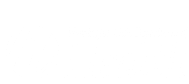 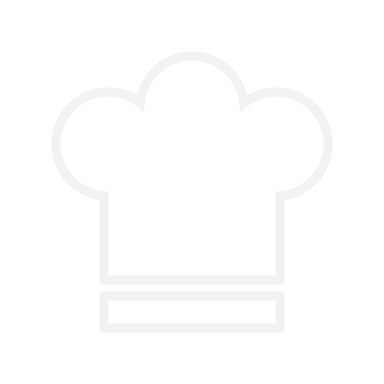 В то время как каждое ответственное лицо должно придерживаться AMC, большинство заведений, согласно Washington Administrative Code (WAC, Административный кодекс штата Вашингтон) 246-215-02107, также должны иметь по крайней мере одного сотрудника с сертификатом Certified Food Protection Manager (CFPM, Сертифицированный менеджер по защите пищевых продуктов). CFPM не обязательно должен находиться в заведении, но ожидается, что он будет играть ключевую роль в обеспечении безопасности пищевых продуктов. CFPM должен обеспечить надлежащую подготовку ответственных лиц, разработку процедур, понимание и соблюдение требований безопасности пищевых продуктов. При условии обеспечения выполнения всех требований менеджер может выполнять роль CFPM для нескольких заведений, например, ресторана или магазина с несколькими точками.Примечание. Используйте этот документ, чтобы обеспечить постоянный активный административный контроль в своем заведении. Обязательно сотрудничайте с местным органом здравоохранения, чтобы получать в случае необходимости дополнительную информацию или разрешение.Запросить этот документ в другом формате можно по номеру телефона 1-800-525-0127. Если вы страдаете нарушением слуха, обращайтесь по телефону 711 (Washington Relay) или по электронной почте civil.rights@doh.wa.gov.Раздел 1. Сведения о заведении общественного питанияРаздел 1. Сведения о заведении общественного питанияРаздел 1. Сведения о заведении общественного питанияРаздел 1. Сведения о заведении общественного питанияРаздел 1. Сведения о заведении общественного питанияРаздел 1. Сведения о заведении общественного питанияРаздел 1. Сведения о заведении общественного питанияНазвание заведенияНазвание заведенияНазвание заведенияНазвание заведенияНазвание заведенияТелефонТелефонИмя и фамилия контактного лицаИмя и фамилия контактного лицаИмя и фамилия контактного лицаЗвание/должностьЗвание/должностьЗвание/должностьЗвание/должностьРаздел 2. Общие процедуры, применимые к заведениям общественного питанияРаздел 2. Общие процедуры, применимые к заведениям общественного питанияРаздел 2. Общие процедуры, применимые к заведениям общественного питанияРаздел 2. Общие процедуры, применимые к заведениям общественного питанияРаздел 2. Общие процедуры, применимые к заведениям общественного питанияРаздел 2. Общие процедуры, применимые к заведениям общественного питанияРаздел 2. Общие процедуры, применимые к заведениям общественного питанияУверены ли вы, что ваши сотрудники выполняют эти процедуры в соответствии с правилами безопасности хранения пищевых продуктов?
Если нет, пришло время определить порядок проведения процедур, разработать их и обучить или повторно подготовить персонал.Уверены ли вы, что ваши сотрудники выполняют эти процедуры в соответствии с правилами безопасности хранения пищевых продуктов?
Если нет, пришло время определить порядок проведения процедур, разработать их и обучить или повторно подготовить персонал.Уверены ли вы, что ваши сотрудники выполняют эти процедуры в соответствии с правилами безопасности хранения пищевых продуктов?
Если нет, пришло время определить порядок проведения процедур, разработать их и обучить или повторно подготовить персонал.Уверены ли вы, что ваши сотрудники выполняют эти процедуры в соответствии с правилами безопасности хранения пищевых продуктов?
Если нет, пришло время определить порядок проведения процедур, разработать их и обучить или повторно подготовить персонал.Уверены ли вы, что ваши сотрудники выполняют эти процедуры в соответствии с правилами безопасности хранения пищевых продуктов?
Если нет, пришло время определить порядок проведения процедур, разработать их и обучить или повторно подготовить персонал.Уверены ли вы, что ваши сотрудники выполняют эти процедуры в соответствии с правилами безопасности хранения пищевых продуктов?
Если нет, пришло время определить порядок проведения процедур, разработать их и обучить или повторно подготовить персонал.Здоровье и санитарные нормыЗдоровье и санитарные нормыКонтроль температурыКонтроль температурыКонтроль температурыКонтроль температурыПредотвращение загрязнения Мытье рук Использование посуды Наличие симптомов заболевания Оповещение о симптомах заболевания Мытье рук Использование посуды Наличие симптомов заболевания Оповещение о симптомах заболевания Использование термометра Готовка Поддержание необходимой температуры в разогретом состоянии Охлаждение Использование термометра Готовка Поддержание необходимой температуры в разогретом состоянии Охлаждение Поддержание необходимой температуры в охлажденном состоянии Размораживание Получение продуктов питания Маркировка даты Поддержание необходимой температуры в охлажденном состоянии Размораживание Получение продуктов питания Маркировка даты Мытье продуктов Разделение сырого мяса Очистка и дезинфекция Осведомленность об аллергенахРаздел 3. Требуемые прописанные процедурыРаздел 3. Требуемые прописанные процедурыРаздел 3. Требуемые прописанные процедурыРаздел 3. Требуемые прописанные процедурыРаздел 3. Требуемые прописанные процедурыРаздел 3. Требуемые прописанные процедурыРаздел 3. Требуемые прописанные процедурыВ то время как большинство правил и процедур могут быть устными, приведенные ниже процедуры должны быть написаны и одобрены, если они проводятся заведением. Примечание. Все заведения общественного питания должны иметь письменный план очистки следов рвоты и диареи.В то время как большинство правил и процедур могут быть устными, приведенные ниже процедуры должны быть написаны и одобрены, если они проводятся заведением. Примечание. Все заведения общественного питания должны иметь письменный план очистки следов рвоты и диареи.В то время как большинство правил и процедур могут быть устными, приведенные ниже процедуры должны быть написаны и одобрены, если они проводятся заведением. Примечание. Все заведения общественного питания должны иметь письменный план очистки следов рвоты и диареи.В то время как большинство правил и процедур могут быть устными, приведенные ниже процедуры должны быть написаны и одобрены, если они проводятся заведением. Примечание. Все заведения общественного питания должны иметь письменный план очистки следов рвоты и диареи.В то время как большинство правил и процедур могут быть устными, приведенные ниже процедуры должны быть написаны и одобрены, если они проводятся заведением. Примечание. Все заведения общественного питания должны иметь письменный план очистки следов рвоты и диареи.В то время как большинство правил и процедур могут быть устными, приведенные ниже процедуры должны быть написаны и одобрены, если они проводятся заведением. Примечание. Все заведения общественного питания должны иметь письменный план очистки следов рвоты и диареи.В то время как большинство правил и процедур могут быть устными, приведенные ниже процедуры должны быть написаны и одобрены, если они проводятся заведением. Примечание. Все заведения общественного питания должны иметь письменный план очистки следов рвоты и диареи.Процессы, которые требуют прописанных процедурПроцессы, которые требуют прописанных процедурПроцессы, которые требуют прописанных процедурПроцессы, которые требуют прописанных процедурСложные процессы, требующие вариативности или плана ХАССПСложные процессы, требующие вариативности или плана ХАССПСложные процессы, требующие вариативности или плана ХАССППлан очистки следов рвоты и диареиНаполнение емкостей для повторного использованияРазрешение на пребывание питомцев-собак на открытых площадкахПриготовление пищи (непрерывное или без присмотра)Контакт голыми руками — альтернативная процедура с прописанными правилами в отношении заболевших сотрудниковВремя как метод контроля общественного здоровьяПлан очистки следов рвоты и диареиНаполнение емкостей для повторного использованияРазрешение на пребывание питомцев-собак на открытых площадкахПриготовление пищи (непрерывное или без присмотра)Контакт голыми руками — альтернативная процедура с прописанными правилами в отношении заболевших сотрудниковВремя как метод контроля общественного здоровьяПлан очистки следов рвоты и диареиНаполнение емкостей для повторного использованияРазрешение на пребывание питомцев-собак на открытых площадкахПриготовление пищи (непрерывное или без присмотра)Контакт голыми руками — альтернативная процедура с прописанными правилами в отношении заболевших сотрудниковВремя как метод контроля общественного здоровьяПлан очистки следов рвоты и диареиНаполнение емкостей для повторного использованияРазрешение на пребывание питомцев-собак на открытых площадкахПриготовление пищи (непрерывное или без присмотра)Контакт голыми руками — альтернативная процедура с прописанными правилами в отношении заболевших сотрудниковВремя как метод контроля общественного здоровьяУпаковка соковСохранение пищевых продуктов (например соление, копчение или подкисление)Упаковка с пониженным содержанием кислорода/вакуумРезервуар жизнеобеспечения для моллюсковИндивидуальная обработка животныхПроращивание семян или бобовУникальная обработка пищевых продуктов, например ферментацияУпаковка соковСохранение пищевых продуктов (например соление, копчение или подкисление)Упаковка с пониженным содержанием кислорода/вакуумРезервуар жизнеобеспечения для моллюсковИндивидуальная обработка животныхПроращивание семян или бобовУникальная обработка пищевых продуктов, например ферментацияУпаковка соковСохранение пищевых продуктов (например соление, копчение или подкисление)Упаковка с пониженным содержанием кислорода/вакуумРезервуар жизнеобеспечения для моллюсковИндивидуальная обработка животныхПроращивание семян или бобовУникальная обработка пищевых продуктов, например ферментацияРаздел 4. Заведения, освобожденные от требований сертифицированного менеджера по защите пищевых продуктовРаздел 4. Заведения, освобожденные от требований сертифицированного менеджера по защите пищевых продуктовРаздел 4. Заведения, освобожденные от требований сертифицированного менеджера по защите пищевых продуктовРаздел 4. Заведения, освобожденные от требований сертифицированного менеджера по защите пищевых продуктовРаздел 4. Заведения, освобожденные от требований сертифицированного менеджера по защите пищевых продуктовРаздел 4. Заведения, освобожденные от требований сертифицированного менеджера по защите пищевых продуктовРаздел 4. Заведения, освобожденные от требований сертифицированного менеджера по защите пищевых продуктовЗаведениям общественного питания с низким риском заболеваний пищевого происхождения из-за ограниченного контакта с пищевыми продуктами, небольшого количества обрабатываемых пищевых продуктов и обслуживаемого населения рекомендуется, но не обязательно, иметь сертифицированного менеджера по защите пищевых продуктов.В заведениях с относительно низким риском, освобожденных от требований CFPM, проводятся такие операции:Подача или продажа только расфасованных продуктов, в том числе продуктов, требующих контроля температуры и времени для безопасного хранения в условиях поддержания необходимой низкой температуры, таких как молоко.Приготовление продуктов, которые не относятся к категориям, требующим контроля температуры и времени для безопасного хранения, таких как булочки с корицей, конфеты, пончики, крендели с солью или смешанные сиропные напитки.Разогрев только промышленно обработанных, готовых к употреблению продуктов, в том числе латте и горячих продуктов, требующих контроля температуры и времени для безопасного хранения, таких как хот-доги.Подача еды на нерегулярной основе на кратковременных мероприятиях, таких как ярмарки и фестивали.Эти заведения традиционно включают мини-маркеты, кинотеатры, ларьки с хот-догами, кофейные киоски, стойки с булочками с корицей и кренделями, магазины мороженого и временные киоски с едой.Во всех других заведениях должен быть хотя бы один сотрудник с действующим сертификатом CFPM, аккредитованным на национальном уровне. В этих заведениях готовят сырые продукты животного происхождения, моют сырые продукты, охлаждают продукты с контролем времени/температуры для обеспечения безопасности (TCS), используют специализированные процессы, управляют объектами, обслуживающими население с повышенной восприимчивостью, или подвергаются другому повышенному потенциальному риску заболеваний пищевого происхождения.Заведениям общественного питания с низким риском заболеваний пищевого происхождения из-за ограниченного контакта с пищевыми продуктами, небольшого количества обрабатываемых пищевых продуктов и обслуживаемого населения рекомендуется, но не обязательно, иметь сертифицированного менеджера по защите пищевых продуктов.В заведениях с относительно низким риском, освобожденных от требований CFPM, проводятся такие операции:Подача или продажа только расфасованных продуктов, в том числе продуктов, требующих контроля температуры и времени для безопасного хранения в условиях поддержания необходимой низкой температуры, таких как молоко.Приготовление продуктов, которые не относятся к категориям, требующим контроля температуры и времени для безопасного хранения, таких как булочки с корицей, конфеты, пончики, крендели с солью или смешанные сиропные напитки.Разогрев только промышленно обработанных, готовых к употреблению продуктов, в том числе латте и горячих продуктов, требующих контроля температуры и времени для безопасного хранения, таких как хот-доги.Подача еды на нерегулярной основе на кратковременных мероприятиях, таких как ярмарки и фестивали.Эти заведения традиционно включают мини-маркеты, кинотеатры, ларьки с хот-догами, кофейные киоски, стойки с булочками с корицей и кренделями, магазины мороженого и временные киоски с едой.Во всех других заведениях должен быть хотя бы один сотрудник с действующим сертификатом CFPM, аккредитованным на национальном уровне. В этих заведениях готовят сырые продукты животного происхождения, моют сырые продукты, охлаждают продукты с контролем времени/температуры для обеспечения безопасности (TCS), используют специализированные процессы, управляют объектами, обслуживающими население с повышенной восприимчивостью, или подвергаются другому повышенному потенциальному риску заболеваний пищевого происхождения.Заведениям общественного питания с низким риском заболеваний пищевого происхождения из-за ограниченного контакта с пищевыми продуктами, небольшого количества обрабатываемых пищевых продуктов и обслуживаемого населения рекомендуется, но не обязательно, иметь сертифицированного менеджера по защите пищевых продуктов.В заведениях с относительно низким риском, освобожденных от требований CFPM, проводятся такие операции:Подача или продажа только расфасованных продуктов, в том числе продуктов, требующих контроля температуры и времени для безопасного хранения в условиях поддержания необходимой низкой температуры, таких как молоко.Приготовление продуктов, которые не относятся к категориям, требующим контроля температуры и времени для безопасного хранения, таких как булочки с корицей, конфеты, пончики, крендели с солью или смешанные сиропные напитки.Разогрев только промышленно обработанных, готовых к употреблению продуктов, в том числе латте и горячих продуктов, требующих контроля температуры и времени для безопасного хранения, таких как хот-доги.Подача еды на нерегулярной основе на кратковременных мероприятиях, таких как ярмарки и фестивали.Эти заведения традиционно включают мини-маркеты, кинотеатры, ларьки с хот-догами, кофейные киоски, стойки с булочками с корицей и кренделями, магазины мороженого и временные киоски с едой.Во всех других заведениях должен быть хотя бы один сотрудник с действующим сертификатом CFPM, аккредитованным на национальном уровне. В этих заведениях готовят сырые продукты животного происхождения, моют сырые продукты, охлаждают продукты с контролем времени/температуры для обеспечения безопасности (TCS), используют специализированные процессы, управляют объектами, обслуживающими население с повышенной восприимчивостью, или подвергаются другому повышенному потенциальному риску заболеваний пищевого происхождения.Заведениям общественного питания с низким риском заболеваний пищевого происхождения из-за ограниченного контакта с пищевыми продуктами, небольшого количества обрабатываемых пищевых продуктов и обслуживаемого населения рекомендуется, но не обязательно, иметь сертифицированного менеджера по защите пищевых продуктов.В заведениях с относительно низким риском, освобожденных от требований CFPM, проводятся такие операции:Подача или продажа только расфасованных продуктов, в том числе продуктов, требующих контроля температуры и времени для безопасного хранения в условиях поддержания необходимой низкой температуры, таких как молоко.Приготовление продуктов, которые не относятся к категориям, требующим контроля температуры и времени для безопасного хранения, таких как булочки с корицей, конфеты, пончики, крендели с солью или смешанные сиропные напитки.Разогрев только промышленно обработанных, готовых к употреблению продуктов, в том числе латте и горячих продуктов, требующих контроля температуры и времени для безопасного хранения, таких как хот-доги.Подача еды на нерегулярной основе на кратковременных мероприятиях, таких как ярмарки и фестивали.Эти заведения традиционно включают мини-маркеты, кинотеатры, ларьки с хот-догами, кофейные киоски, стойки с булочками с корицей и кренделями, магазины мороженого и временные киоски с едой.Во всех других заведениях должен быть хотя бы один сотрудник с действующим сертификатом CFPM, аккредитованным на национальном уровне. В этих заведениях готовят сырые продукты животного происхождения, моют сырые продукты, охлаждают продукты с контролем времени/температуры для обеспечения безопасности (TCS), используют специализированные процессы, управляют объектами, обслуживающими население с повышенной восприимчивостью, или подвергаются другому повышенному потенциальному риску заболеваний пищевого происхождения.Заведениям общественного питания с низким риском заболеваний пищевого происхождения из-за ограниченного контакта с пищевыми продуктами, небольшого количества обрабатываемых пищевых продуктов и обслуживаемого населения рекомендуется, но не обязательно, иметь сертифицированного менеджера по защите пищевых продуктов.В заведениях с относительно низким риском, освобожденных от требований CFPM, проводятся такие операции:Подача или продажа только расфасованных продуктов, в том числе продуктов, требующих контроля температуры и времени для безопасного хранения в условиях поддержания необходимой низкой температуры, таких как молоко.Приготовление продуктов, которые не относятся к категориям, требующим контроля температуры и времени для безопасного хранения, таких как булочки с корицей, конфеты, пончики, крендели с солью или смешанные сиропные напитки.Разогрев только промышленно обработанных, готовых к употреблению продуктов, в том числе латте и горячих продуктов, требующих контроля температуры и времени для безопасного хранения, таких как хот-доги.Подача еды на нерегулярной основе на кратковременных мероприятиях, таких как ярмарки и фестивали.Эти заведения традиционно включают мини-маркеты, кинотеатры, ларьки с хот-догами, кофейные киоски, стойки с булочками с корицей и кренделями, магазины мороженого и временные киоски с едой.Во всех других заведениях должен быть хотя бы один сотрудник с действующим сертификатом CFPM, аккредитованным на национальном уровне. В этих заведениях готовят сырые продукты животного происхождения, моют сырые продукты, охлаждают продукты с контролем времени/температуры для обеспечения безопасности (TCS), используют специализированные процессы, управляют объектами, обслуживающими население с повышенной восприимчивостью, или подвергаются другому повышенному потенциальному риску заболеваний пищевого происхождения.Заведениям общественного питания с низким риском заболеваний пищевого происхождения из-за ограниченного контакта с пищевыми продуктами, небольшого количества обрабатываемых пищевых продуктов и обслуживаемого населения рекомендуется, но не обязательно, иметь сертифицированного менеджера по защите пищевых продуктов.В заведениях с относительно низким риском, освобожденных от требований CFPM, проводятся такие операции:Подача или продажа только расфасованных продуктов, в том числе продуктов, требующих контроля температуры и времени для безопасного хранения в условиях поддержания необходимой низкой температуры, таких как молоко.Приготовление продуктов, которые не относятся к категориям, требующим контроля температуры и времени для безопасного хранения, таких как булочки с корицей, конфеты, пончики, крендели с солью или смешанные сиропные напитки.Разогрев только промышленно обработанных, готовых к употреблению продуктов, в том числе латте и горячих продуктов, требующих контроля температуры и времени для безопасного хранения, таких как хот-доги.Подача еды на нерегулярной основе на кратковременных мероприятиях, таких как ярмарки и фестивали.Эти заведения традиционно включают мини-маркеты, кинотеатры, ларьки с хот-догами, кофейные киоски, стойки с булочками с корицей и кренделями, магазины мороженого и временные киоски с едой.Во всех других заведениях должен быть хотя бы один сотрудник с действующим сертификатом CFPM, аккредитованным на национальном уровне. В этих заведениях готовят сырые продукты животного происхождения, моют сырые продукты, охлаждают продукты с контролем времени/температуры для обеспечения безопасности (TCS), используют специализированные процессы, управляют объектами, обслуживающими население с повышенной восприимчивостью, или подвергаются другому повышенному потенциальному риску заболеваний пищевого происхождения.Заведениям общественного питания с низким риском заболеваний пищевого происхождения из-за ограниченного контакта с пищевыми продуктами, небольшого количества обрабатываемых пищевых продуктов и обслуживаемого населения рекомендуется, но не обязательно, иметь сертифицированного менеджера по защите пищевых продуктов.В заведениях с относительно низким риском, освобожденных от требований CFPM, проводятся такие операции:Подача или продажа только расфасованных продуктов, в том числе продуктов, требующих контроля температуры и времени для безопасного хранения в условиях поддержания необходимой низкой температуры, таких как молоко.Приготовление продуктов, которые не относятся к категориям, требующим контроля температуры и времени для безопасного хранения, таких как булочки с корицей, конфеты, пончики, крендели с солью или смешанные сиропные напитки.Разогрев только промышленно обработанных, готовых к употреблению продуктов, в том числе латте и горячих продуктов, требующих контроля температуры и времени для безопасного хранения, таких как хот-доги.Подача еды на нерегулярной основе на кратковременных мероприятиях, таких как ярмарки и фестивали.Эти заведения традиционно включают мини-маркеты, кинотеатры, ларьки с хот-догами, кофейные киоски, стойки с булочками с корицей и кренделями, магазины мороженого и временные киоски с едой.Во всех других заведениях должен быть хотя бы один сотрудник с действующим сертификатом CFPM, аккредитованным на национальном уровне. В этих заведениях готовят сырые продукты животного происхождения, моют сырые продукты, охлаждают продукты с контролем времени/температуры для обеспечения безопасности (TCS), используют специализированные процессы, управляют объектами, обслуживающими население с повышенной восприимчивостью, или подвергаются другому повышенному потенциальному риску заболеваний пищевого происхождения.Раздел 5. Обязанности сертифицированного менеджера по защите пищевых продуктовРаздел 5. Обязанности сертифицированного менеджера по защите пищевых продуктовРаздел 5. Обязанности сертифицированного менеджера по защите пищевых продуктовРаздел 5. Обязанности сертифицированного менеджера по защите пищевых продуктовРаздел 5. Обязанности сертифицированного менеджера по защите пищевых продуктовРаздел 5. Обязанности сертифицированного менеджера по защите пищевых продуктовИметь действующий сертификат аккредитованной программы (см. ниже). Сертификаты CFPM действительны в течение 5 лет. Сертификат CFPM отличается от карты работника заведения общественного питания штата Вашингтон, которая требуется для всех работников общественного питания.Иметь действующий сертификат аккредитованной программы (см. ниже). Сертификаты CFPM действительны в течение 5 лет. Сертификат CFPM отличается от карты работника заведения общественного питания штата Вашингтон, которая требуется для всех работников общественного питания.Иметь действующий сертификат аккредитованной программы (см. ниже). Сертификаты CFPM действительны в течение 5 лет. Сертификат CFPM отличается от карты работника заведения общественного питания штата Вашингтон, которая требуется для всех работников общественного питания.Иметь действующий сертификат аккредитованной программы (см. ниже). Сертификаты CFPM действительны в течение 5 лет. Сертификат CFPM отличается от карты работника заведения общественного питания штата Вашингтон, которая требуется для всех работников общественного питания.Иметь действующий сертификат аккредитованной программы (см. ниже). Сертификаты CFPM действительны в течение 5 лет. Сертификат CFPM отличается от карты работника заведения общественного питания штата Вашингтон, которая требуется для всех работников общественного питания.Убедиться в актуальности и реализации необходимых процедур и планов (например, по очистке следов рвоты и диареи).Убедиться в актуальности и реализации необходимых процедур и планов (например, по очистке следов рвоты и диареи).Убедиться в актуальности и реализации необходимых процедур и планов (например, по очистке следов рвоты и диареи).Убедиться в актуальности и реализации необходимых процедур и планов (например, по очистке следов рвоты и диареи).Убедиться в актуальности и реализации необходимых процедур и планов (например, по очистке следов рвоты и диареи).Убедиться, что каждое ответственное лицо обучено и обладает знаниями, требуемыми WAC 246-215-02105, а именно:понимание причин и профилактики заболеваний пищевого происхождения;понимание механизма предотвращения перекрестного загрязнения, надлежащей санитарии и контроля пищевых аллергенов;знание требуемых температур безопасности пищевых продуктов для приема, хранения, приготовления и охлаждения;знание о том, как реагировать на чрезвычайные ситуации, неминуемую опасность для здоровья или сообщения о заболеваниях пищевого происхождения.Убедиться, что каждое ответственное лицо обучено и обладает знаниями, требуемыми WAC 246-215-02105, а именно:понимание причин и профилактики заболеваний пищевого происхождения;понимание механизма предотвращения перекрестного загрязнения, надлежащей санитарии и контроля пищевых аллергенов;знание требуемых температур безопасности пищевых продуктов для приема, хранения, приготовления и охлаждения;знание о том, как реагировать на чрезвычайные ситуации, неминуемую опасность для здоровья или сообщения о заболеваниях пищевого происхождения.Убедиться, что каждое ответственное лицо обучено и обладает знаниями, требуемыми WAC 246-215-02105, а именно:понимание причин и профилактики заболеваний пищевого происхождения;понимание механизма предотвращения перекрестного загрязнения, надлежащей санитарии и контроля пищевых аллергенов;знание требуемых температур безопасности пищевых продуктов для приема, хранения, приготовления и охлаждения;знание о том, как реагировать на чрезвычайные ситуации, неминуемую опасность для здоровья или сообщения о заболеваниях пищевого происхождения.Убедиться, что каждое ответственное лицо обучено и обладает знаниями, требуемыми WAC 246-215-02105, а именно:понимание причин и профилактики заболеваний пищевого происхождения;понимание механизма предотвращения перекрестного загрязнения, надлежащей санитарии и контроля пищевых аллергенов;знание требуемых температур безопасности пищевых продуктов для приема, хранения, приготовления и охлаждения;знание о том, как реагировать на чрезвычайные ситуации, неминуемую опасность для здоровья или сообщения о заболеваниях пищевого происхождения.Убедиться, что каждое ответственное лицо обучено и обладает знаниями, требуемыми WAC 246-215-02105, а именно:понимание причин и профилактики заболеваний пищевого происхождения;понимание механизма предотвращения перекрестного загрязнения, надлежащей санитарии и контроля пищевых аллергенов;знание требуемых температур безопасности пищевых продуктов для приема, хранения, приготовления и охлаждения;знание о том, как реагировать на чрезвычайные ситуации, неминуемую опасность для здоровья или сообщения о заболеваниях пищевого происхождения.Убедиться, что каждое ответственное лицо может обеспечить соблюдение активного административного контроля, требуемого WAC 246-215-02115, а именно:работники заведения общественного питания надлежащим образом обучены и соблюдают требования безопасности пищевых продуктов для своих задач;работники заведения общественного питания работают только здоровыми, правильно моют руки и не допускают контакта с пищей голыми руками;работники заведения общественного питания следят за температурой продуктов и обеспечивают правильное приготовление и охлаждение продуктов;продукты поступают из проверенных источников и хранятся надлежащим образом, чтобы предотвратить загрязнение.Убедиться, что каждое ответственное лицо может обеспечить соблюдение активного административного контроля, требуемого WAC 246-215-02115, а именно:работники заведения общественного питания надлежащим образом обучены и соблюдают требования безопасности пищевых продуктов для своих задач;работники заведения общественного питания работают только здоровыми, правильно моют руки и не допускают контакта с пищей голыми руками;работники заведения общественного питания следят за температурой продуктов и обеспечивают правильное приготовление и охлаждение продуктов;продукты поступают из проверенных источников и хранятся надлежащим образом, чтобы предотвратить загрязнение.Убедиться, что каждое ответственное лицо может обеспечить соблюдение активного административного контроля, требуемого WAC 246-215-02115, а именно:работники заведения общественного питания надлежащим образом обучены и соблюдают требования безопасности пищевых продуктов для своих задач;работники заведения общественного питания работают только здоровыми, правильно моют руки и не допускают контакта с пищей голыми руками;работники заведения общественного питания следят за температурой продуктов и обеспечивают правильное приготовление и охлаждение продуктов;продукты поступают из проверенных источников и хранятся надлежащим образом, чтобы предотвратить загрязнение.Убедиться, что каждое ответственное лицо может обеспечить соблюдение активного административного контроля, требуемого WAC 246-215-02115, а именно:работники заведения общественного питания надлежащим образом обучены и соблюдают требования безопасности пищевых продуктов для своих задач;работники заведения общественного питания работают только здоровыми, правильно моют руки и не допускают контакта с пищей голыми руками;работники заведения общественного питания следят за температурой продуктов и обеспечивают правильное приготовление и охлаждение продуктов;продукты поступают из проверенных источников и хранятся надлежащим образом, чтобы предотвратить загрязнение.Убедиться, что каждое ответственное лицо может обеспечить соблюдение активного административного контроля, требуемого WAC 246-215-02115, а именно:работники заведения общественного питания надлежащим образом обучены и соблюдают требования безопасности пищевых продуктов для своих задач;работники заведения общественного питания работают только здоровыми, правильно моют руки и не допускают контакта с пищей голыми руками;работники заведения общественного питания следят за температурой продуктов и обеспечивают правильное приготовление и охлаждение продуктов;продукты поступают из проверенных источников и хранятся надлежащим образом, чтобы предотвратить загрязнение.Раздел 6. Проверенные поставщики сертификатов менеджеров по защите пищевых продуктовДополнительную информацию можно получить на сайте anabpd.ansi.org. (Ищите «ANSI Food Protection Manager» (Менеджер по защите пищевых продуктов ANSI))Раздел 6. Проверенные поставщики сертификатов менеджеров по защите пищевых продуктовДополнительную информацию можно получить на сайте anabpd.ansi.org. (Ищите «ANSI Food Protection Manager» (Менеджер по защите пищевых продуктов ANSI))Раздел 6. Проверенные поставщики сертификатов менеджеров по защите пищевых продуктовДополнительную информацию можно получить на сайте anabpd.ansi.org. (Ищите «ANSI Food Protection Manager» (Менеджер по защите пищевых продуктов ANSI))Раздел 6. Проверенные поставщики сертификатов менеджеров по защите пищевых продуктовДополнительную информацию можно получить на сайте anabpd.ansi.org. (Ищите «ANSI Food Protection Manager» (Менеджер по защите пищевых продуктов ANSI))Раздел 6. Проверенные поставщики сертификатов менеджеров по защите пищевых продуктовДополнительную информацию можно получить на сайте anabpd.ansi.org. (Ищите «ANSI Food Protection Manager» (Менеджер по защите пищевых продуктов ANSI))Раздел 6. Проверенные поставщики сертификатов менеджеров по защите пищевых продуктовДополнительную информацию можно получить на сайте anabpd.ansi.org. (Ищите «ANSI Food Protection Manager» (Менеджер по защите пищевых продуктов ANSI))Название компанииНазвание компанииДоступный формат обученияДоступный формат обученияЯзыки тестированияВарианты тестирования1 AAA Food Handler1 AAA Food Handler Онлайн (в своем темпе)На английском и испанском языках Онлайн (в своем темпе)На английском и испанском языках Английский Испанский Проверка онлайн360training.com360training.com Онлайн (в своем темпе) Онлайн (в своем темпе) Английский Проверка онлайнAboveTraining/StateFood Safety.comAboveTraining/StateFood Safety.com Онлайн (в своем темпе)На английском, испанском, китайском и вьетнамском языках Онлайн (в своем темпе)На английском, испанском, китайском и вьетнамском языках Английский Испанский Китайский Местный центр тестирования Проверка онлайн Проверка вживуюNational Registry of Food Safety ProfessionalsNational Registry of Food Safety Professionals Пособие для самообученияНа английском и испанском языках Преподаватель (вживую) Пособие для самообученияНа английском и испанском языках Преподаватель (вживую) Английский Испанский Китайский Корейский Местный центр тестирования Проверка онлайн Проверка вживуюNational Restaurant Association, ServSafeNational Restaurant Association, ServSafe Онлайн (в своем темпе)На английском и испанском языках Пособие для самообученияНа английском, испанском, китайском и корейском языках Преподаватель (вживую) Онлайн (в своем темпе)На английском и испанском языках Пособие для самообученияНа английском, испанском, китайском и корейском языках Преподаватель (вживую) Английский Испанский КитайскийВживую также доступно на таких языках: Корейский Французский (Канада) Японский Местный центр тестирования Проверка онлайн Проверка вживую Доступно на других языкахThe Always Food Safe Company, LLCThe Always Food Safe Company, LLC Онлайн (в своем темпе)Английский Онлайн (в своем темпе)Английский Английский Испанский Проверка онлайн Проверка вживуюРаздел 7. Подтверждение статуса сертифицированного менеджера по защите пищевых продуктовРаздел 7. Подтверждение статуса сертифицированного менеджера по защите пищевых продуктовРаздел 7. Подтверждение статуса сертифицированного менеджера по защите пищевых продуктовРаздел 7. Подтверждение статуса сертифицированного менеджера по защите пищевых продуктовРаздел 7. Подтверждение статуса сертифицированного менеджера по защите пищевых продуктовРаздел 7. Подтверждение статуса сертифицированного менеджера по защите пищевых продуктовУбедитесь, что хотя бы у одного сотрудника есть действующий сертификат CFPM. Сертификат необходимо продлевать каждые пять лет.Убедитесь, что хотя бы у одного сотрудника есть действующий сертификат CFPM. Сертификат необходимо продлевать каждые пять лет.Убедитесь, что хотя бы у одного сотрудника есть действующий сертификат CFPM. Сертификат необходимо продлевать каждые пять лет.Убедитесь, что хотя бы у одного сотрудника есть действующий сертификат CFPM. Сертификат необходимо продлевать каждые пять лет.Убедитесь, что хотя бы у одного сотрудника есть действующий сертификат CFPM. Сертификат необходимо продлевать каждые пять лет.Убедитесь, что CFPM контролирует процедуры и обучение персонала для соблюдения требований безопасности пищевых продуктов.Убедитесь, что CFPM контролирует процедуры и обучение персонала для соблюдения требований безопасности пищевых продуктов.Убедитесь, что CFPM контролирует процедуры и обучение персонала для соблюдения требований безопасности пищевых продуктов.Убедитесь, что CFPM контролирует процедуры и обучение персонала для соблюдения требований безопасности пищевых продуктов.Убедитесь, что CFPM контролирует процедуры и обучение персонала для соблюдения требований безопасности пищевых продуктов.Имейте в наличии копию сертификата CFPM. Замените CFPM в течение 60 дней, если сертифицированный сотрудник увольняется.Имейте в наличии копию сертификата CFPM. Замените CFPM в течение 60 дней, если сертифицированный сотрудник увольняется.Имейте в наличии копию сертификата CFPM. Замените CFPM в течение 60 дней, если сертифицированный сотрудник увольняется.Имейте в наличии копию сертификата CFPM. Замените CFPM в течение 60 дней, если сертифицированный сотрудник увольняется.Имейте в наличии копию сертификата CFPM. Замените CFPM в течение 60 дней, если сертифицированный сотрудник увольняется.Раздел 8. ПодписьРаздел 8. ПодписьРаздел 8. ПодписьРаздел 8. ПодписьРаздел 8. ПодписьРаздел 8. Подпись	     	     	(xxx) xxx-xxxx	     	     	(xxx) xxx-xxxx	     	     	(xxx) xxx-xxxx	     	     	(xxx) xxx-xxxx	     	     	(xxx) xxx-xxxx	     	     	(xxx) xxx-xxxxПодпись	ДатаПодпись	ДатаПодпись	ДатаИмя и фамилия печатными буквами	ТелефонИмя и фамилия печатными буквами	ТелефонИмя и фамилия печатными буквами	Телефон